033 REALNA ŠTEVILA033B Absolutna vrednostNAVODILA ZA DELOPri učenju uporabljaj učbenik Vega 1, i-učbenik za matematiko v 1. letniku gimnazije. Do učbenika dostopaš na povezavi https://eucbeniki.sio.si/vega1/index.html.Preberi besedilo, odgovori na vprašanja in reši naloge na straneh 361-368. Povzetek zapiši v zvezek.S pomočjo povzetka na strani 369 dopolni svoj povzetek v zvezku.Reši naloge na straneh 370-372.Naloge 1, 2, 3, 4, 5, 6, 12 (za oceno 2)Naloge 7, 8, 9, 10, 11, 14, 15, 16, 19 (za oceni 3 ali 4)Naloge 13, 17, 18 (za oceno 5)Preberi besedilo, odgovori na vprašanja in reši naloge na straneh 373-378. Povzetek zapiši v zvezek.S pomočjo povzetka na strani 379 dopolni svoj povzetek v zvezku.Reši naloge na straneh 380-383.Nalogi 1, 16 (za oceno 2)Naloge 2, 3, 4, 5, 6, 10, 11, 12, 13, 14, 17, 18, 19, 20, 21 (za oceni 3 ali 4)Naloge 7, 8, 9, 15 (za oceno 5)SAMOVREDNOTENJEVir nalog: Vega 1, i-učbenik za matematiko v 1. letniku gimnazij033 REALNA ŠTEVILA033B Absolutna vrednostNa osnovi ugotovitev pri samovrednotenju dopolni spodnjo tabelo.Izdelaj načrt: kdaj, kje in kako boš usvojil vsebine, ki jih še ne obvladaš.Povežem geometrijsko in analitično predstavitev absolutne vrednosti realnih števil. 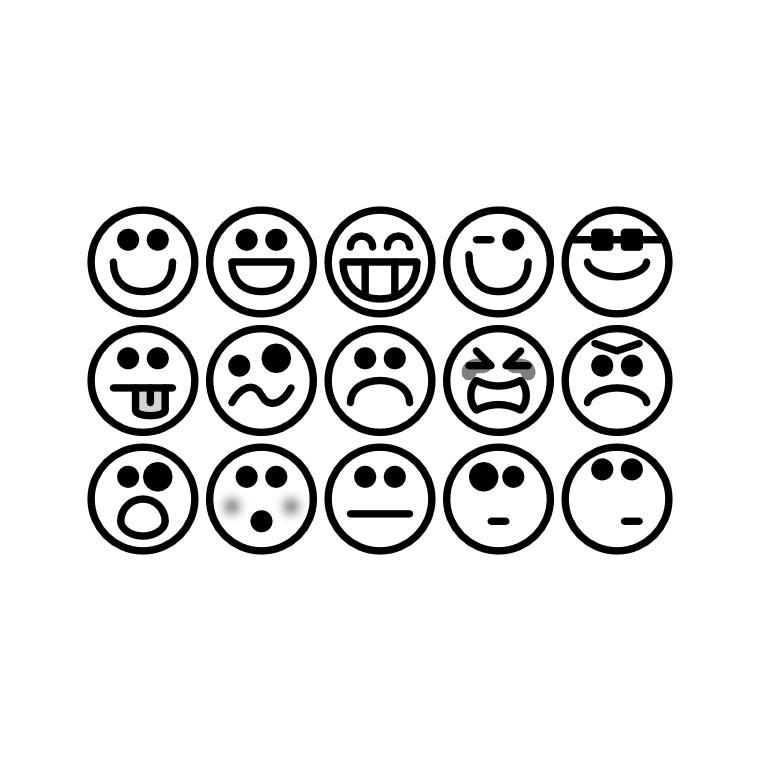 Primer naloge:Mravlja je zdaj v izhodišču številske premice. Rada bi prišla do zrna.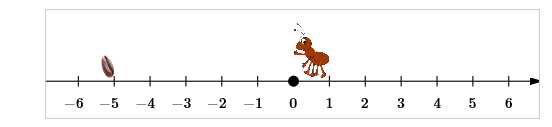 Koliko enot meri razdalja, ki jo mora prehoditi? To razdaljo predstavi z matematičnimi simboli.Primer naloge:Mravlja je zdaj v izhodišču številske premice. Rada bi prišla do zrna.Koliko enot meri razdalja, ki jo mora prehoditi? To razdaljo predstavi z matematičnimi simboli.Primer naloge:Mravlja je zdaj v izhodišču številske premice. Rada bi prišla do zrna.Koliko enot meri razdalja, ki jo mora prehoditi? To razdaljo predstavi z matematičnimi simboli.Primer naloge:Mravlja je zdaj v izhodišču številske premice. Rada bi prišla do zrna.Koliko enot meri razdalja, ki jo mora prehoditi? To razdaljo predstavi z matematičnimi simboli.Poenostavim izraz z absolutno vrednostjo. Primeri nalog:Izračunaj.a)  b)  c)  Izračunaj  če je .Poenostavi izraz: … Primeri nalog:Izračunaj.a)  b)  c)  Izračunaj  če je .Poenostavi izraz: … Primeri nalog:Izračunaj.a)  b)  c)  Izračunaj  če je .Poenostavi izraz: … Primeri nalog:Izračunaj.a)  b)  c)  Izračunaj  če je .Poenostavi izraz: … Rešim preproste enačbe z absolutno vrednostjo. Primeri nalog:Dana je enačba . Izračunaj rešitve.Reši enačbe.a)  b)  c)  Reši enačbo z absolutnima vrednostima: .  Primeri nalog:Dana je enačba . Izračunaj rešitve.Reši enačbe.a)  b)  c)  Reši enačbo z absolutnima vrednostima: .  Primeri nalog:Dana je enačba . Izračunaj rešitve.Reši enačbe.a)  b)  c)  Reši enačbo z absolutnima vrednostima: .  Primeri nalog:Dana je enačba . Izračunaj rešitve.Reši enačbe.a)  b)  c)  Reši enačbo z absolutnima vrednostima: .  Rešim preproste neenačbe z absolutno vrednostjo realnih števil.Primeri nalog:Rešitev enačbe  so vsa realna števila na intervalu (____, ____).Reši neenačbo: . Množica rešitev je interval z levim krajiščem v  in desnim krajiščem v . Ali sta vrednosti v krajiščih tudi rešitvi neenačbe?Reši neenačbe.a)  b)  c)  Primeri nalog:Rešitev enačbe  so vsa realna števila na intervalu (____, ____).Reši neenačbo: . Množica rešitev je interval z levim krajiščem v  in desnim krajiščem v . Ali sta vrednosti v krajiščih tudi rešitvi neenačbe?Reši neenačbe.a)  b)  c)  Primeri nalog:Rešitev enačbe  so vsa realna števila na intervalu (____, ____).Reši neenačbo: . Množica rešitev je interval z levim krajiščem v  in desnim krajiščem v . Ali sta vrednosti v krajiščih tudi rešitvi neenačbe?Reši neenačbe.a)  b)  c)  Primeri nalog:Rešitev enačbe  so vsa realna števila na intervalu (____, ____).Reši neenačbo: . Množica rešitev je interval z levim krajiščem v  in desnim krajiščem v . Ali sta vrednosti v krajiščih tudi rešitvi neenačbe?Reši neenačbe.a)  b)  c)  DOBRO ZNAM …TEŽAVE IMAM …KDAJ? KJE?KAKO?